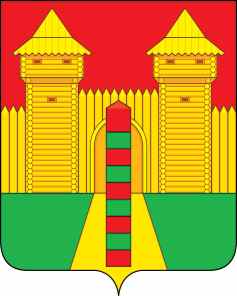 АДМИНИСТРАЦИЯ  МУНИЦИПАЛЬНОГО  ОБРАЗОВАНИЯ «ШУМЯЧСКИЙ  РАЙОН» СМОЛЕНСКОЙ  ОБЛАСТИРАСПОРЯЖЕНИЕот 07.11.2023г. № 298-р_______       п. ШумячиО внесении   в   Шумячский   районный   Совет депутатов проекта решения «Об исполнении местного бюджета муниципального образования «Шумячский район» Смоленской области за 9 месяцев 2023 года»   	 В соответствии со статьей 28 Устава муниципального образования «Шумячский район» Смоленской области 1. Внести в Шумячский районный Совет депутатов проект решения «Об исполнении местного бюджета муниципального образования «Шумячский район» Смоленской области за 9 месяцев 2023 года».          2. Назначить начальника Финансового управления Администрации муниципального образования «Шумячский район» Смоленской области Вознову Юлию Викторовну официальным представителем при рассмотрении Шумячским районным Советом депутатов проекта решения «Об исполнении местного бюджета муниципального образования «Шумячский район» Смоленской области за 9 месяцев 2023 года».Глава муниципального образования«Шумячский район»  Смоленской области                                        А.Н. Васильев